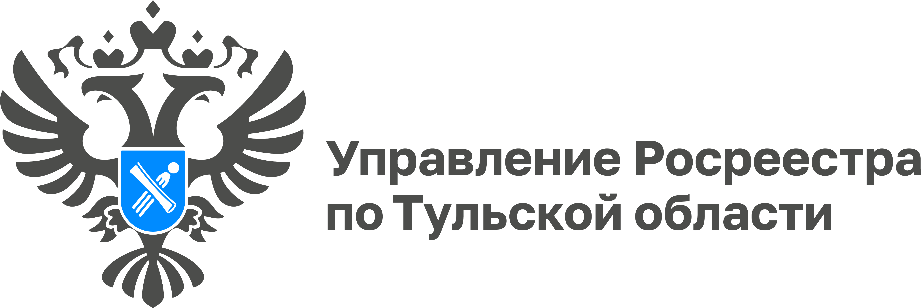 6 июня Управлением Росреестра по Тульской области организована «горячая линия» по вопросам государственного земельного надзора	6 июня с 10:00 до 12:00 Управление Росреестра по Тульской области проведет «горячую линию» по вопросам проведения профилактических мероприятий при осуществлении государственного земельного надзора. 
	По телефону «горячей линии» туляки смогут получить ответы на интересующие вопросы, узнать о том, по каким критериям земельные участки относят к той или иной категории риска, возможно ли изменить присвоенную категорию риска, а также получить профессиональную консультацию у специалистов Управления.
	Жители Тульской области смогут узнать:как осуществляются профилактические мероприятия в рамках государственного земельного надзора;цели и особенности проведения профилактических мероприятий;что делать, если вы получили уведомление о профилактическом визите или предостережение о недопустимости нарушения обязательных требований земельного законодательства; могут ли быть приняты меры к контролируемым лицам по итогам проведения профилактического визита.Телефон «горячей линии»: 8 (4872) 77-34-12.